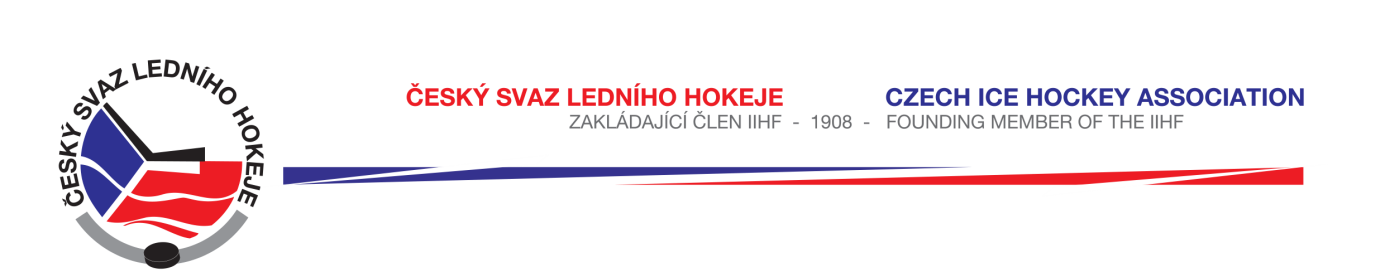 	Královéhradecký KVV ČSLHZápis č. 7/2016-2017Ze zasedání STK – dne 27. 10. 2016 v Hradci Králové1023, 1024, Přítomni:  J. Šťavík, P. Luštinec, L. Balášová, V. VotroubekOmluven: T. TopolSTK při kontrole zápisů KLM č. 1026 zjistila, že rozhodčí uvádí, že hostující družstvo BK Nová Paka nastoupilo ve světlých dresech. STK žádá klub BK Nová Paka, aby sdělil barvy dresů, ve kterých hráči nastupují v domácím utkání a jako hosté. STK upozorňuje zapisovatele klubů na povinnost sčítat tresty a zapisovat součty do příslušné kolonky zápisu o utkání u všech kategorií.STK bere na vědomí udělení výjimky pro brankáře Martina Abraháma roč. nar. 1993, který má povolený střídavý start dle SDŘ, čl. 7, bod 3. Hráč nastupuje v soutěži KLM za družstvo BK Nová Paka. Výjimku schválil VV ČSLH na žádost HC St. Vrchlabí.Změny oproti RS, hlášení času začátku utkání a oboustranně potvrzené dohody bere STK na vědomí dle systému HoSys.Schválená utkání:KLM	1021, 1023 - 1028KSM 	2010 - 2015LSD 	6135, 6136, 6141 - 6145KLJ  	3010 - 3012KLD 	4001 – zasláno na LB kraj, 4009 - 4012					LMŽ/LSŽ 	5025 – 5028, 7007, 7025, 7026, 7028KLP 	4630 - 4632	 							Mini 08	3522 – 3524, 3525 – 3527, 3528 – 3530 – špatný tiskopis zápisu o utkání		3531 – 3536, 3537 - 3542Zapsala: Lucie BalášováČ.utkáníHOKTermínČasZSPoznámka6182Žďár n.S. – Příbram25.11.1618:00TEZS Telč4020N.Paka/JČ - Jaroměř15.1.1710:30NPSTK souhlasí4031Frýdlant – Nové Město 18.11.1620:00FRZměna času4038Jaroměř – Frýdlant4.11.1619:30JASTK souhlasí2534-2536Turnaj – poř. Hronov13.11.168:30HRZměna pořadatele